  Сахалинский областной союз организаций профсоюзовПРЕЗИДИУМП О С Т А Н О В Л Е Н И Еот « 23 » сентября 2021 года				                                          № 11-1О подготовке и проведении Всероссийской акции профсоюзов в рамках Всемирного дня действий «За достойный труд!» в 2021 году на территории Сахалинской области___________Ежегодно 7 октября во Всемирный день действий «За достойный труд!» профсоюзы проводят акции в защиту законных прав и интересов трудящихся. В России борьба за достойный труд особенно актуальна. Пандемия новой коронавирусной инфекции стала серьезным вызовом для всех сфер деятельности и вскрыла множество проблем – в области охраны труда, заработной платы, системы здравоохранения и социального обеспечения в целом.Несмотря на сложную эпидемиологическую обстановку профсоюзы продолжают активно оказывать поддержку и отстаивают права трудящихся. Приоритетными являются вопросы законодательного закрепления обязательной индексации заработных плат и пенсий не ниже уровня инфляции. Для решения данного вопроса Федерацией Независимых Профсоюзов России подготовлен пакет предложений в проект Единого плана по достижению национальных целей развития Российской Федерации на период до 2024 года, рассмотренный на заседании Российской трехсторонней комиссии. Кроме того, ФНПР настаивает на недопустимости включения в МРОТ компенсационных и стимулирующих выплат, установления окладов ниже МРОТ, недопустимости роста числа самозанятых через сокращение численности работающих по трудовому договору, остановке сокращения численности государственных инспекторов труда.В Сахалинской области в настоящее время продолжают фиксироваться случаи несвоевременной выплаты заработной платы и наличия задолженности по оплате труда перед работниками организаций и предприятий различных форм собственности. Индексация заработной платы осуществляется либо в размерах существенно уступающих уровню инфляции (в бюджетном секторе экономики), либо не осуществляется вовсе (предприятия внебюджетного сектора). Многими работодателями игнорируется значимость коллективно-договорного регулирования, в результате чего тысячи работников организаций Сахалинской области лишаются дополнительных гарантий. Представителями органов власти ряда муниципальных образований региона не осуществляется активная работа в рамках социального партнерства.В сложившейся ситуации главная задача Федерации Независимых Профсоюзов России и Сахалинского областного союза организаций профсоюзов – добиться от органов власти всех уровней и работодателей безусловного выполнения конституционных и договорных обязательств, национальных целей и стратегических задач. Прежде всего - снижения уровня бедности, обеспечения безопасности производства, развития социального партнерства, соблюдения прав и свобод членов профсоюзов и повышения уровня жизни граждан.Во исполнение Постановления Исполкома Федерации Независимых Профсоюзов России от 26.08.2021 года № 7-3 «О подготовке и проведении Всероссийской акции профсоюзов в рамках Всемирного дня действий «За достойный труд!» в 2021 году», Президиум Сахалинского областного союза организаций профсоюзов ПОСТАНОВЛЯЕТ:Сахалинскому областному союзу организаций профсоюзов, областным организациям отраслевых профсоюзов, Молодежному совету Союза, председателям Координационных советов организаций профсоюзов в муниципальных образованиях региона 7 октября 2021 года принять активное участие в проведении мероприятий в рамках Всемирного дня действий «За достойный труд!», проходящего в текущем году под девизом «Защитим социальные гарантии работников!» с использованием рекомендуемых Федерацией Независимых Профсоюзов России лозунгов (Приложение № 1);Основными формами проведения акции в рамках Всемирного дня действий «За достойный труд!» в 2021 году на территории Сахалинской области считать: организацию встречи профсоюзного актива с Губернатором региона, руководителями регионального Правительства, министерств и ведомств, заседания региональной трехсторонней комиссии по регулированию социально-трудовых отношений, её рабочих групп, заседания территориальных трехсторонних комиссий, профсоюзных Координационных советов в муниципальных образованиях, собрания трудовых коллективов, размещение информации о проведении акции на страницах и в группах Союза, областных организациях отраслевых профсоюзов, а также на личных страницах профактива в социальных сетях, запись и опубликование видеообращения председателя Сахалинского областного союза организаций профсоюзов к трудящимся региона;Аппарату Союза, областным организациям отраслевых профсоюзов Союза, председателям профсоюзных Координационных советов в муниципальных образованиях Сахалинской области, членам Молодежного совета Союза провести разъяснительную работу среди трудящихся о целях и задачах Всемирного дня действий «За достойный труд!», используя при этом все доступные способы распространения информации (заседания коллегиальных органов, проведение собраний в рудовых коллективах, «круглых столов», размещение информации в «профсоюзных уголках», на информационных стендах, на страницах в социальных сетях, в мессенджерах. и т. д.). Информацию о проведенной работе предоставить в Союз в срок до 11 октября 2021 года;Сахалинскому областному союзу организаций профсоюзов, в рамках проведения мероприятий, приуроченных ко Всемирному дню действий «За достойный труд!»:- обеспечить взаимодействие со средствами массовой информации для организации освещения мероприятий, проводимых в рамках Всемирного дня действий «За достойный труд!»;- опубликовать информацию на официальном интернет-сайте Союза www.sakhprof.ru, в профсоюзном информационном бюллетене «Позиция», в социальных сетях;- обобщить по установленной форме и направить в Представительство ФНПР в Дальневосточном федеральном округе следующую информацию: о ходе подготовки и формах проведения акции профсоюзов – до 24 сентября 2021 года (Приложение № 2); об итогах проведения акции − до 13 октября 2021 года (Приложение № 2);В условиях текущей эпидемиологической обстановки в ходе проведения запланированных мероприятий обеспечить строгое выполнение установленных санитарных норм и требований безопасности их участников;Контроль за исполнением настоящего Постановления возложить на заместителя председателя Сахалинского областного союза организаций профсоюзов Я.А. Максимова.Голосовали:	«за» - 10 членов Президиума;	«против» - 0;	«воздержавшиеся» - 0.	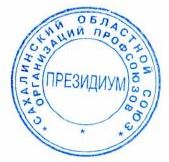 Председатель Сахалинскогообластного союза организацийпрофсоюзов								А.С.Кознов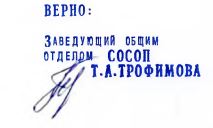 ПРИЛОЖЕНИЕ № 1к Постановлению Президиума Сахалинского областного союза организаций профсоюзов от 23 сентября 2021 года № 11-1Список лозунгов, рекомендуемых к использованию в ходе акцииСоздание и сохранение рабочих мест – задача Правительства!Здоровые и безопасные условия труда спасают жизни!Требуем проведения индексации пенсий работающим пенсионерам!Согреем Север достойной заработной платой!Развитию отечественной промышленности – поддержку государства!Работающий человек не должен быть бедным!Заработной плате – рост выше инфляции!Справедливая экономика – защита от бедности и безработицы!Пандемия – не повод нарушать права трудящихся!Индексация заработной платы – обязанность работодателя!Руки прочь от профсоюзной собственности!Сохранить льготы Северянам!Охрану труда – под жесткий контроль государства и профсоюзов!Логотип акции: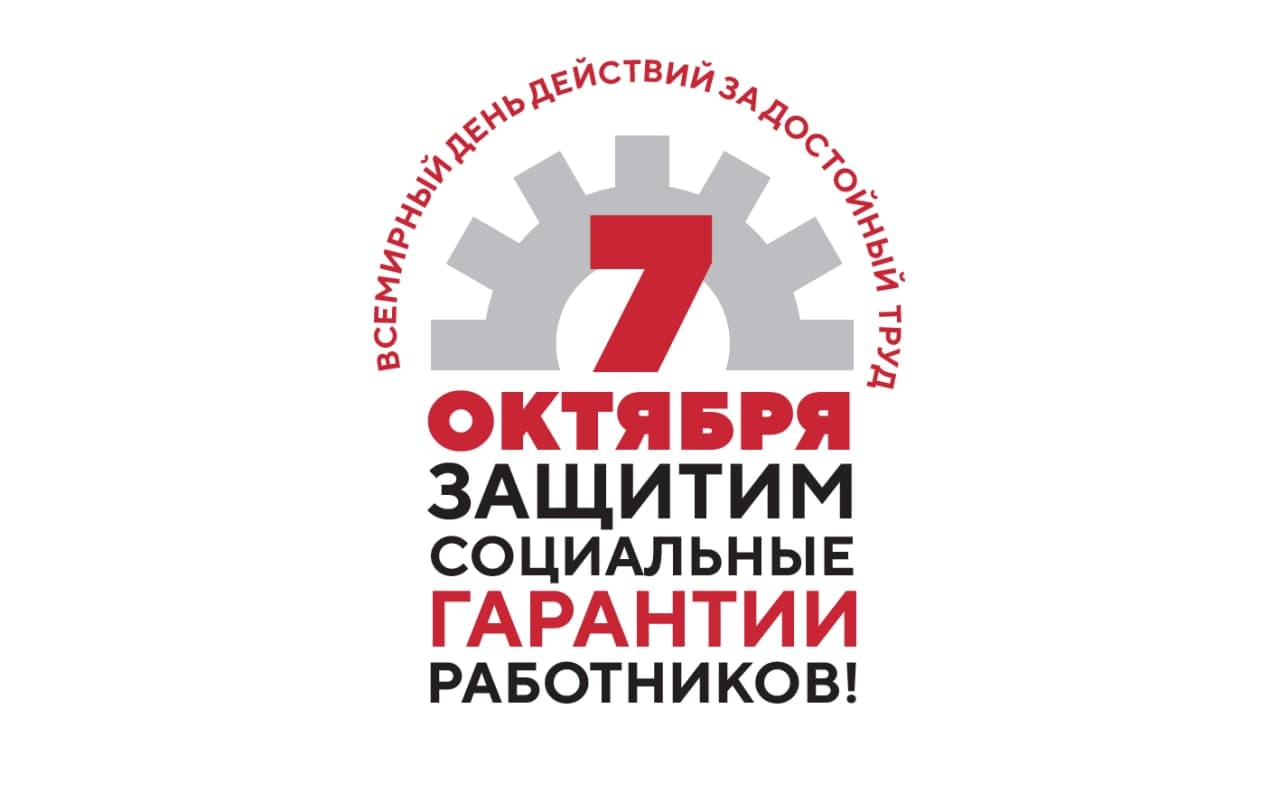 ПРИЛОЖЕНИЕ № 2
к Постановлению Президиума Сахалинского областного союза организаций профсоюзов
от 23 сентября 2021 года  № 11-1ПРЕДВАРИТЕЛЬНАЯ И ИТОГОВАЯ ИНФОРМАЦИЯ                                                                                                                                                                                                                                                                                                                                    (форма для территориальных объединений организаций профсоюзов и секретарей ФНПР - представителей ФНПР в федеральных округах)
о формах проведения Всероссийской акции профсоюзов в рамках Всемирного дня действий «За достойный труд!» в 2021 году  
ТООП - информацию направлять секретарям ФНПР - представителям ФНПР в Федеральных округах:
до 24 сентября 2021 г. – о ходе подготовки и формах проведения акции;
до 13 октября 2021 г. – об итогах проведения акции.                                                                                                                                                                                                                                                                                                                                                                                                                            Секретарям ФНПР - представителям ФНПР в федеральных округах - информацию направлять в Департамент Аппарата ФНПР по связям с общественностью, молодежной политике и развитию профсоюзного движения: до 28 сентября 2021 г. – о ходе подготовки и формах проведения акции;
до 18 октября 2021 г. – об итогах проведения акции.   
(e-mail: pressa-fnpr@yandex.ru; т.: 8 (495) 938-89-60; 89126516286)№ п/пНаименование территориального объединения организаций профсоюзов,
решение коллегиального органа (дата, №)Общее количество участников, чел.Заседания трехсторонних комиссийЗаседания трехсторонних комиссийАвтопробегиАвтопробегиВелопробегиВелопробегиИные дополнительные мероприятия/акции ОЧНОИные дополнительные мероприятия/акции ОЧНОИные дополнительные мероприятия/акции ОЧНОИные дополнительные мероприятия/акции ЗАОЧНО                                                                                                                                                                                          (ОН-ЛАЙН)Иные дополнительные мероприятия/акции ЗАОЧНО                                                                                                                                                                                          (ОН-ЛАЙН)Иные дополнительные мероприятия/акции ЗАОЧНО                                                                                                                                                                                          (ОН-ЛАЙН)Освещение акции в средствах массовой информацииПроблемы, возникшие в ходе проведения акцииПроблемы, возникшие в ходе проведения акции№ п/пНаименование территориального объединения организаций профсоюзов,
решение коллегиального органа (дата, №)Общее количество участников, чел.Наименование мероприятияКол-во участников, чел. Населенный пунктКол-во участников, чел.Населенный пунктКол-во участников, чел.Форма мероприятия (собрания, флешмоб и др.) Форма мероприятия (собрания, флешмоб и др.) Кол-во участников, чел. Форма мероприятия (собрания, флешмоб и др.) Форма мероприятия (собрания, флешмоб и др.) Кол-во участников, чел. № п/пНаименование территориального объединения организаций профсоюзов,
решение коллегиального органа (дата, №)Общее количество участников, чел.Наименование мероприятияКол-во участников, чел. Населенный пунктКол-во участников, чел.Населенный пунктКол-во участников, чел.Форма мероприятия (собрания, флешмоб и др.) Форма мероприятия (собрания, флешмоб и др.) Кол-во участников, чел. Форма мероприятия (собрания, флешмоб и др.) Форма мероприятия (собрания, флешмоб и др.) Кол-во участников, чел. № п/пНаименование территориального объединения организаций профсоюзов,
решение коллегиального органа (дата, №)Общее количество участников, чел.Наименование мероприятияКол-во участников, чел. Населенный пунктКол-во участников, чел.Населенный пунктКол-во участников, чел.НаименованиеЧисло мероприятийКол-во участников, чел. НаименованиеЧисло мероприятийКол-во участников, чел. ИТОГО: